Экзаменационная работапо биологии для профильного 10А классаI вариант.ЧАСТЬ 1ЧАСТЬ 2.В1. Какие процессы происходят в световой фазе фотосинтеза?1)поглощение хлорофиллом квантов света2)фотолиз воды3)образование АТФ4)преобразование углекислого газа в цикле Кальвина5)расщепление АТФ6)синтез глюкозыВ2 Установите соответствие между кислородсодержами соединениями и их формуламиВ3. Установите соответствие между особенностями и этапами биосинтеза белка.ОСОБЕННОСТИ                                           ЭТАПЫ БИОСИНТЕЗАА) происходит в ядре                                          1) транскрипцияБ) образуются полипептиды                               2) трансляцияВ) образуется и-РНК, т-РНК. р-РНКГ) сборка белковой молекулы на рибосомахД) перенос генетической информации из ядра на рибосомуЕ) происходит в цитоплазмеВ4.Установите соответствие между углеводородами и их общими формуламиВ5. Установите последовательность процессов, происходящих во время мейоза.А) исчезновение ядра и ядерной оболочкиБ) выстраивание хромосом по экватору клеткиВ) спирализация хромосомГ) формирование ядер, деление цитоплазмыД) формирование веретена деленияЕ) расхождение хроматид к полюсам клеткиВ6. В6. Установить соответствие между реакциямиВ7. Установите соответствие между особенностями и органоидами, для которых они характерны.   Особенности                                                         органоидыА) осуществляют фотосинтез                         1) хлоропластыБ) имеют кристы                                              2) митохондрииВ) не содержат пигментовГ) содержат пигментыД) осуществляют клеточноедыханиеЕ) имеют тилакоидыВ8. Установить соответствие между формулами веществ и классами органических соединенийЧАСТЬ 3С1. Объясните, в чем заключается сходство и различие мутационной и комбинативной изменчивости.С2. . Дать название веществу, определить класс органических соединений и дать ему характеристику (физические и химические свойства, применение)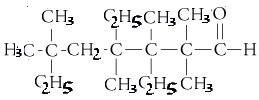 С5. Красная окраска ягоды земляники (А) неполно доминирует над белой, а нормальная чашечка (В) неполно доминирует над листовидной. Гены располагаются в разных хромосомах, Определите тип скрещивания, генотипы родителей, а также генотипы и фенотипы потомства, полученного от скрещивания растения земляники с розовыми ягодами и промежуточной формой чашечки, с растением, имеющим красные ягоды и листовидную чашечку. Составьте схему решения задачи.Экзаменационная работапо биологии для профильного 10А классаЧАСТЬ 1.ЧАСТЬ 2.В1.. Функции эндоплазматической сети (ЭПС):1)синтез АТФ2) транспорт веществ3)образование лизосом4)связь органоидов клетки5)синтез белков и липидов6)синтез р-РНКВ2. Установить соответствие между формулами и названиями классов углеводородовВ3. Какие процессы происходят в световой фазе фотосинтеза?1)поглощение хлорофиллом квантов света2)фотолиз воды3)образование АТФ4)преобразование углекислого газа в цикле Кальвина5)расщепление АТФ6)синтез глюкозыВ4. Установить соответствие между формулами веществ и классами органических соединений.В5. Установите соответствие между способами и основными типами размножения.СПОСОБ РАЗМНОЖЕНИЯ                         ТИПЫ РАЗМНОЖЕНИЯА) фрагментация                                                  1) бесполоеБ) слияние гамет                                                   2) половоеВ) почкованиеГ) спорообразованиеД) партеногенезЕ) вегетативное размножениеВ6. Установить соответствие между реакциямиВ7. Установите соответствие между видами мутаций  и изменениями, происходящими в носителях генетической информации.Изменения                                                                Вид мутацииА) кратное увеличение числа хромосом                 1) геннаяБ) удвоение участка гена                                          2) геномнаяВ) вставка нескольких нуклеотидовГ) некратное изменение числа хромосомД) выпадение нескольких нуклеотидовЕ) уменьшение числа хромосом вдвоеВ8. Установите соответствие между названием вещества и классом (группой) органических соединений, к которому оно принадлежит (цифры могут повторяться):ЧАСТЬ 3.С1. Докажите, почему вегетативное размножение растений относят к бесполому. Приведите не менее трех доказательств.С2. Дать название веществу, определить класс органических соединений и дать ему характеристику (физические и химические свойства, применение)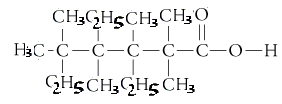  С3. У человека ген карих глаз доминирует над голубым цветом глаз (А), а ген цветной слепоты рецессивный (дальтонизм –d) и сцеплен с Х – хромосомой. Кареглазая женщина с нормальными зрением, отец которой имел голубые глаза и страдал цветовой слепотой, выходит замуж за голубоглазого мужчину, с нормальным зрением. Составьте схему решения задачи. Определите генотипы родителей и возможного потомства, вероятность рождения в этой семье детей дальтоников с карими глазами и их пол.А1Реакция «серебряного зеркала» не характерна дляА) фруктозы; Б) уксусного альдегида; В) глюкозы; Г) формальдегидаА2В процессе мейоза расхождение хромосом происходитА) анафазе II,  Б) метафазе II, В) анафазе I,  Г) профазе IА3Как называется реакция взаимодействия карбоных кислот со спиртамиА) алкилирование; Б) гидролиз; В) этерификация; Г) карбоксилированиеА4Укажите основной	 метод генетики,  который впервые применил Г.Мендель.А)гибридизация, Б) генеалогический, В)гибридологический,  Г)индивидуальный отборА5Наиболее распространенный вид химической связи между атомами углерода в органических веществахА) ионная; Б) ковалентная неполярная ; В) ковалентная полярная; Г) металлическаяА6М. Шлейден и Т. Шванн сформулировалиА)закон гомологических рядов, Б)основные положения клеточной теории, В) положения современной клеточной теории, Г)теорию эволюцииА7С каким из перечисленных веществ не вступает в реакцию ЭТАНОЛА) H2O; Б) CH3COOH; В) Cu(OH)2 Г) NaА8Укажите форму изменчивости в том случае, если у здоровых родителей родился ребенок с синдромом ДаунаА) мутационная, Б)комбинативная, В) модификационная, Г)соотносительнаяА9Функциональную группу  -НС=О  содержат молекулыА) сложные эфиры; Б) альдегиды; В) карбоновые кислоты; Г) спиртыА10Укажите вероятность рождения детей с карими глазами у супружеской пары, если генотип женщины АА, а мужчины – Аа (А - карий цвет глаз).А)0% , Б) 50%, В)100% , Г)25%А11Как называется карбоновая кислота состоящая из 3-х атомов углерода и 1-ой карбоксильной группыА) бутановая; Б) пропановая; В) пропандиовая; Г) бутандиоваяА12. В молекуле ДНК количество нуклеотидов с цитозином составляет 30% от их общего числа. Какой процент нуклеотидов  с гуанином содержится в этой молекуле?А) 0% , Б)20% , В) 30% , Г) 70% А13Жидкость с резким неприятным запохом и Ткип = 21 0С, используемая для производства пластмасс и ацетатного волокнаА) формальдегид; Б) ацетальдегид; В) уксусная кислота; Г) муравьиная кислотаА14.  Какой набор хромосом получают гаметы при созревании половых клетокА) полиплоидный, Б)диплоидный, В) гаплоидный, Г) тетраплоидныйА15Как называется это вещество СН2=СН- СН2-СН3 А)бутен 2; Б) бутен 1; В) бутан; Г) бутин 2.А16Новое сочетание генов, которые возникают в процессе мейоза и оплодотворения, служат причиной изменчивости А) хромосомной, Б) комбинативной,В) модификационной,Г) мутационнойА17Общая формулаCnH2n  характерна для А) алканов и алкинов; Б) алкенов и алкинов; В) алкенов и циклоалканов; Г) алкинов и алкодиенов А18Чем зигота отличается от гаметыА)наличием клеточного центраБ)наличием ядраВ)набором хромосомГналичием митохондрийА19вещество, формула которого CH3CH2OН, являетсяА) спиртом, Б) карбоновой кислотой, В) альдегидом, Г) кетоном.А20Какой закон проявится в наследовании признаков при скрещивании организмов с генотипами:  ах Аа?А) единообразияБ) расщепленияВ) сцепленного наследованияГ) независимого наследованияА) формальдегидБ) этанолВ)муравьинная кислотаГ) метиловый эфир метановой кислоты А) формальдегидБ) этанолВ)муравьинная кислотаГ) метиловый эфир метановой кислоты 1) CH3OH2) HCOOCH33)CH2(OH)CH2(OH)4)HCOH5)HCOOH1) CH3OH2) HCOOCH33)CH2(OH)CH2(OH)4)HCOH5)HCOOHАБВГАБВГДЕА) СnH2n+2Б) CnH2nВ) CnH2n-2А) СnH2n+2Б) CnH2nВ) CnH2n-21) алкин2)алкен3)циклоалкан4)алкан5)алкадиен6)арены1) алкин2)алкен3)циклоалкан4)алкан5)алкадиен6)ареныАББВ1. присоединение воды2. отщепление водорода3. присоединение галонводорода4. отщепление водыА. гидрогалогенированиеБ. дегидрогалогенированиеВ. гидрированиеГ. дегидрированиеД.гидротацияЕ.дегидрирование1234АБВГДЕ121. CH3COOCH32. C6H5-OH3. CH3CH2COOH4. CH3COCH31. CH3COOCH32. C6H5-OH3. CH3CH2COOH4. CH3COCH31. CH3COOCH32. C6H5-OH3. CH3CH2COOH4. CH3COCH3А. спиртыБ. альдегидыВ. карбоновые кислотыГ. сложные эфирыД. кетоныЕ. фенолыА. спиртыБ. альдегидыВ. карбоновые кислотыГ. сложные эфирыД. кетоныЕ. фенолы112334А1Твердое бесцветное кристаллическое вещество Тплав=430СА) бензол; Б) фенол; В) этанол; Г) толуолА2Синдром Патау связан с появлением лишней хромосомы в 13-й паре хромосом в генотипе человека – это пример мутаций.А) хромосомной, Б)соматической , В) геномной, Г) генной А3Как называется реакция взаимодействия карбоных кислот со спиртамиА) алкилирование; Б) гидролиз; В) этерификация; Г) карбоксилированиеА4Укажите количество нуклеотидов ДНК, кодирующих 150 аминокислот.А) 150, Б)300, В) 450 , Г) 50А5Как называется спирт состоящий из четырех атомов углерода и содержащий 3 гидрокси группы (-ОН)А) бутандиол; Б) пропантриол;В) бутантриол; Г) пропандиолА6. Редупликация ДНК происходит вА)метафазе , Б) интерфазе, В)анафазе, Г) профазе А7С каким из перечисленных веществ не вступает в реакцию ЭТАНОЛА) H2O; Б) CH3COOH; В) Cu(OH)2 Г) NaА8При скрещивании доминантной и рецессивной гомозигот доля гетерозигот в потомстве составляет  А) 0% , Б) 25% , В) 50%, Г) 100%    А9Каким способом нельзя получить бензолА) дегедрированием; Б) тримеризацией; В) синтезом Вюрца; Г) деалкилированиемА10К эукариотом относитсяА)ВИЧ , Б)холерный вибрион, В) палочка Коха, Г) хламидомонада   А11Как называется карбоновая кислота состоящая из 3-х атомов углерода и 2-х карбоксильных группА) бутановая; Б) пропановая; В) пропандиовая; Г) бутандиоваяА12Сколько хромосом содержат мужские половые клетки картофеля,  если в соматических клетках 48 хромосомА)48, Б) 96 ,В)24, Г)12А13Жидкость с резким неприятным запохом и Ткип = 21 0С, используемая для производства пластмасс и ацетатного волокнаА) формальдегид; Б) ацетальдегид; В) уксусная кислота; Г) муравьиная кислотаА14Укажите генотип особи при дигибридном скрещивании.А)ААаа, Б)ВвВв, В)АаАа, Г) АаВв  А15Какое вещество можно получить из бутанола 2 путем внутримолекулярной дегидротацииА)бутен 2; Б) бутен 1; В) бутан; Г) бутин 2.А16Укажите форму изменчивости, если у спортсмена в процессе тренировок увеличивается масса и сила мышц.А) мутационная, Б)модификационная, В)комбинативная, Г)соотносительная     А17Общая формулаCnH2n-2  характерна для А) алканов и алкинов; Б) алкенов и алкинов; В) алкенов и алкодиенов; Г) алкинов и алкодиенов А18. Диплоидный набор хромосом в соматических клетках организма, типичная для вида совокупность признаков – этоА) генотип, Б)кариотип, В) геном, Г) генофонд  А19Природная сложная смесь углеводородов этоА) бензин, Б) нефть, В) керосин, Г) природный газА20В процессе фагоцитоза участвуютА)эритроциты, Б)антитела,  В) тромбоциты, Г) лейкоциты 1. CH3-CH2-CH2 –CH32.CH2=CH-CH2-CH33.CHΞC-CH2-CH34.CH2=CH-CH=CH21. CH3-CH2-CH2 –CH32.CH2=CH-CH2-CH33.CHΞC-CH2-CH34.CH2=CH-CH=CH2А. алкинБ. алканВ. алкенГ. алкадиенД. циклоалканЕ.аренА. алкинБ. алканВ. алкенГ. алкадиенД. циклоалканЕ.арен12341. CH3COOCH32. C6H5-OH3. CH3CH2COOH4. CH3COCH31. CH3COOCH32. C6H5-OH3. CH3CH2COOH4. CH3COCH3А. спиртыБ. альдегидыВ. карбоновые кислотыГ. сложные эфирыД. кетоныЕ. фенолыА. спиртыБ. альдегидыВ. карбоновые кислотыГ. сложные эфирыД. кетоныЕ. фенолы1234АБВГДЕ1. присоединение воды2. отщепление водорода3. присоединение галонводорода4. отщепление водыА. гидрогалогенированиеБ. дегидрогалогенированиеВ. гидрированиеГ. дегидрированиеД.гидротацияЕ.дегидрирование1234АБВГДЕ1) предельные одноатомные спирты2) альдегиды3) многоатомные спирты 4) карбоновые кислотыА) этиловый спирт,  Б) глицерин, В) пропионовая к-та, Г) формальдегид,Д) толуол